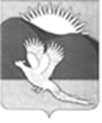 АДМИНИСТРАЦИЯПАРТИЗАНСКОГО МУНИЦИПАЛЬНОГО РАЙОНАПРИМОРСКОГО КРАЯПОСТАНОВЛЕНИЕ09.07.2015                                                 село Владимиро-Александровское                                                            № 495О выплате денежного поощрения лучшим муниципальным учреждениям культуры, находящимся на территории Партизанского муниципального района, и их работникам в 2015 годуВ соответствии с постановлением администрации Приморского края       от 30 июня 2015 года № 205-па «О распределении иных межбюджетных трансфертов на выплату денежного поощрения лучшим муниципальным учреждениям культуры, находящимся на территории сельских поселений Приморского края, и их работникам в 2015 году», приказом департамента культуры Приморского края от 13марта 2015 года № 37 «О присуждении денежных поощрений лучшим муниципальным учреждениям культуры, находящимся на территориях сельских поселений, и их работникам,                 на 2015 год», руководствуясь Уставом Партизанского муниципального районаПОСТАНОВЛЯЮ:Направить иные межбюджетные трансферты на выплату денежного поощрения лучшим муниципальным учреждениям культуры Партизанского муниципального района и их работникам: 1.1. Муниципальному казённому учреждению «Районная межпоселенческая библиотека» Партизанского муниципального района – библиотека-филиал № 1 с.Сергеевка в размере 50,0 тыс. рублей;21.2. Муниципальному казенному учреждению «Управление культуры» Партизанского муниципального района для муниципальногобюджетного образовательногоучреждения дополнительного  образования детей «Детская школа искусств» Партизанского муниципального района в размере 50,0 тыс. рублей;1.3. Заведующему библиотекой-филиалом № 1 с.Сергеевка муниципального казённого учреждения «Районная межпоселенческая библиотека» Партизанского муниципального района Воронько Ирине Анатольевне в размере 50,0 тыс. рублей;1.4. Преподавателю  муниципального бюджетного образовательного учреждения дополнительного образования детей «Детская школа искусств» Партизанского муниципального района Шалякиной Олесе Евгеньевне                 в размере 50,0 тыс. рублей.2. Установить, что:2.1.  Финансовое обеспечение расходных обязательств, связанных            с выплатой денежного поощрения лучшим муниципальным учреждениям культуры Партизанского муниципального района и их работникам, осуществляется в пределах иных межбюджетных трансфертов из бюджета Приморского края, предусмотренных на указанные цели, в бюджет Партизанского муниципального района в 2015 году;2.2. Иные межбюджетные трансферты предоставляются Муниципальному казенному учреждению «Управление культуры» Партизанского муниципального района на основании соглашения о выплате денежного поощрения лучшим муниципальным учреждениям культуры, находящимся на территории сельских поселений, и их работникам, заключаемого между департаментом культуры Приморского края                        и Муниципальным казенным учреждением «Управление культуры» Партизанского муниципального района. 3. Финансовому управлению администрации Партизанского муниципального района (Павленко) произвести финансирование в соответствии с данным постановлением.34. Неиспользованный остаток иных межбюджетных трансфертов подлежит возврату в краевой бюджет в соответствии с приказом департамента финансов Приморского края от 19 ноября 2014 года № 230 «Об утверждении Порядка завершения операций по исполнению краевого бюджета в текущем финансовом году и обеспечения получателей бюджетных средств наличными деньгами». 5. Общему отделу администрации Партизанского муниципального района (Кожухарова) разместить настоящее постановление на официальном сайте администрации Партизанского муниципального района                                в информационно-телекоммуникационной сети «Интернет» в тематической рубрике «Муниципальные правовые акты».6. Контроль над исполнением настоящего постановления оставляю           за собой.И.о.главы Партизанскогомуниципального района					              В.Г. Головчанский